План работы профсоюзной организации БОУ "Шумерлинская общеобразовательная школа-интернат для обучающихся с ограниченными возможностями здоровья" Минобразования Чувашии на 2022-2023 учебный год.СЕНТЯБРЬ1. Оформление профсоюзного уголка (дополнение, обновление)2. Составление плана работы на 2022 – 2023 учебный год.3. Участие в работе комиссии по стимулирующей части оплаты труда.4. Проведение сверки учёта членов Профсоюза.5. Составление перечня юбилейных, праздничных и знаменательных дат для членов Профсоюза.6.Подготовка мероприятия, посвященного «Дню учителя».7. День охраны труда: рейд комиссии по ОТ и ТБ - готовность к учебному году.ОКТЯБРЬ1. Подготовка и проведение Дня пожилого человека (чествование ветеранов педагогического труда).2. Проверка инструкций по охране труда и технике безопасности, наличие подписей работающих.3. Подготовка и проведение профсоюзного собрания "Правила внутреннего трудового распорядка".4. Экологический субботник по уборке территории ОУ.НОЯБРЬ 1. Проверить правильность оформления финансовых документов (смет, отчетов, актов). 2. Проанализировать результативность проводимой работы по мотивации профсоюзного членства.3.День охраны труда: соблюдение   правил и требований ОТ и ТБ на рабочих местах. 4. Составление списков сотрудников ОУ на получение новогодних подарков для детей. ДЕКАБРЬ1. Отчёт о выполнении Коллективного договора.2. Организация выдачи новогодних подарков для детей членов Профсоюза.3. Подготовка новогоднего праздника для работников образовательного учреждения.4. Согласование график отпусков работников на 2022 год.5. День охраны труда: наличие инструкций по ОТ и ТБ на рабочих местах, соблюдение ОТ при работе. 6. Подготовка и проведение профсоюзного собрания "Об организации работы по Охране Труда  и Технике Безопасности". ЯНВАРЬ1. Провести заседание профсоюзного комитета.2. Проверить выполнение принятых решений на профсоюзных собраниях и заседаниях профкома.3. Работа с документацией: обновление, согласование.4. День охраны труда: инструктаж по охране жизни и здоровья и охране труда в зимний период (обледенение, сосульки). 5. Участие в работе комиссии по стимулирующей части оплаты труда.ФЕВРАЛЬ1. Подготовить совместно с администрацией отчёт о ходе выполнения соглашения по охране труда и технике безопасности.2. Подготовка и проведение мероприятий, посвященных 23 февраля и Международному женскому Дню 8 Марта. 3. День охраны труда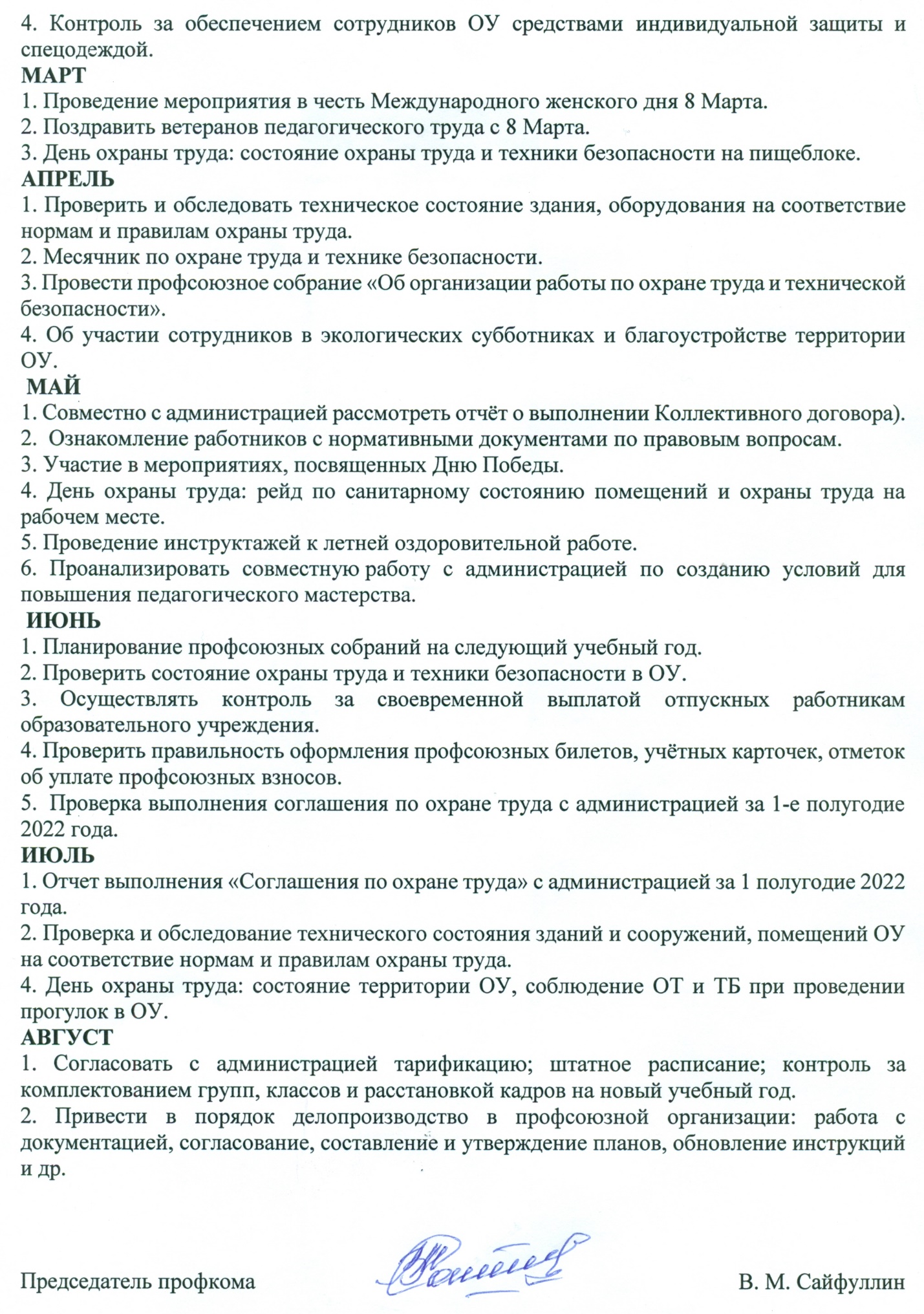 